8.1 ANSWERS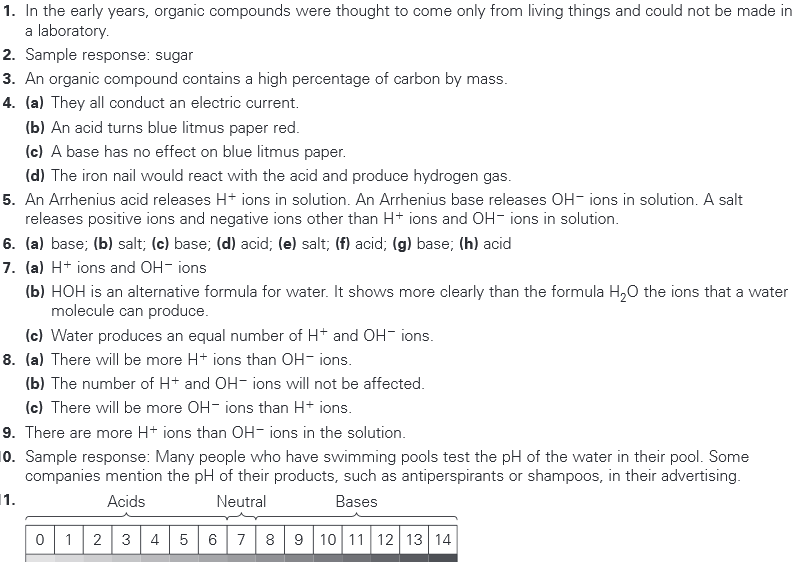 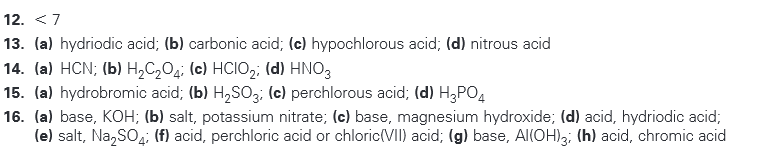 